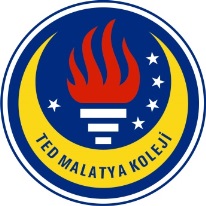 TED MALATYA KOLEJİ2016-2017 Eğitim & Öğretim Yılı Ocak&Şubat Ayı                                                                        03.03.2017İngilizce GünlüğümüzSayın Velimiz,5. Sınıf C Kuru öğrencilerimiz 2016-2017 Eğitim ve Öğretim yılının Ocak&Şubat ayı içerisinde İngilizce derslerinde: 3. Ünite “Free time” kapsamında;Kelime Bilgisi olarak; Ünite içi kelimeler “brilliant, competition, fault, practise, skater, way, snowshoeing, activity, entertaining, nervous”  ( muhteşem, yarışma, hata, pratik, kayakçı, yol, kar raketi yürüyüşü, aktivite, eğlenceli, tedirgin) kelimeleri öğrenilmiş,Phrasal verbs “ put on, step on, slide down,give up” ( giymek, basmak, kaymak, pes etmek)  yapıları öğrenilmiş,Adjectives with –ed –ing “ bored-boring, relaxed-relaxing, tired-tiring, excited-exciting, interested-interesting” (sıkılmış-sıkıcı, rahatlamış-rahatlatıcı, yorgun-yorucu, heyecanlanmı-heyecan verici)  yapıları öğrenilmiş olup kelime aktiviteleriyle pekiştirilmiştir.Dil Bilgisi olarak;Past Continuous (geçmişteki süreklilik)I was reading a bookBir kitap okuyordum.We were making a snowman yesterday.Dün kardanadam yapıyorduk.yapısı öğrenilmiş olup,Past Tense – Past Continuous comparison by using “when” and “while” ( Geçmiş zaman ve geçmişteki süreklilik yapılarının “when” ve “while” kullanılarak karşılaştırması)We were watching TV when they came.Onlar geldiğinde biz televizyon izliyorduk. While I was watching a film, I heard the doorbell. Bir film izliyorken kapı zilini duydum.Used to  (geçmişteki alışkanlıklar)I used to love skiing but now I think it’s boring.Eskiden kayağı severdim, ama şimdi sıkıcı olduğunu düşünüyorum.yapıları öğrenilerek ders içi ve mdevlendirme aktiviteleriyle pekiştirilmiştir.Okuma Becerisi olarak; “Snowshoeing”  ve “ Free Time” adlı makaleler skimming ( göz gezdirme), scanning (detaylı okuma)  ve detailed reading (detaylı okuma) teknikleriyle okunup, metin içi aktiviteler çözülmüştür.Dinleme Becerisi olarak;Ünite içerisinde bulunan okuma metinleri eşliğinde dinlemeler de yapılmış olup buna ek olarak aktivite içi pekiştireç olarak da dinlemeler kullanılmıştır.Two- option lozenge (iki seçenekten doğru olanı seçme), True or false (Doğru – yanlış işaretleme), Fill the blanks (boşlukları doldurma)Video olarak;Kitaptaki karakterlerin magic globe (sihirli küre) kullanarak yaptıkları eylemleri boş zaman aktiviteleri başlığı altında toplayan videolar izlenmiş olup konu üzerine tartışmalar yapılmıştır.Yazma Becerisi olarak;Write a story about something that happened in your free time. (boş zamanında başından geçen bir hikaye yaz.)kalıbı altında sorulan sorulara cevap verecek şekilde belirledikleri hikayeleri içeren yazılar yazılmıştır.4. Ünite “Food and Drinks” kapsamında;Kelime Bilgisi olarak; Food and drink related words “ exotic, kumquat, marmalade, onion, prawn, recipe, shopping list, bar, bitter, cinnamon ”     ( egzotik, kumkat, marmelat, soğan, karides, yemek tarifi, alışveriş listesi,  parça, acı/sert, tarçın, )tekrar edilerek ve interaktif etkinliklerle pekiştirilmiştir.Ayrıca yemek tarifi için kullanılan “add, boil, chop, fry, mix, slice” (eklemek, kaynatmak, doğramak, kızartmak, karıştırmak, dilimlemek ) kelimeleri kullanılarak örnek yapılar üretilmiştir.Dil Bilgisi olarak;much, many (çok)We haven’t got much time.Çok zamanımız yok.There aren’t many biscuits in the packetPakette çok bisküvi yok.A lot of, lots of, A few, A little (çok/birçok, birkaç, biraz)He is a few minutes late.Birkaç dakika geç kaldı. I only put a little sugar in my coffee. Kahveme sadece biraz şeker koydum.We must eat a lot of fruit and vegetables, Çokça meyve ve sebze yemeliyiz.Some, any, no, every (biraz/birkaç, hiç, her)There is no water in the bottle.Şişede hiç su yok.We need some butter for the cake.Kek için biraz yağa ihtiyacımız var.Every student in our school works hard.Okulumuzdaki her öğrenci iyi çalışır.konuları işlenmiş olup Students’ book ve Workbook üzerinden yapılan aktivitelerle pekiştirilmesi sağlanmıştır.Okuma Becerisi olarak; “Exotic chicken”  ve “ I love chocolate” adlı makaleler skimming ( göz gezdirme) ve scanning (detaylı okuma) teknikleriyle okunup, sınıfta canlandırması yapıldıktan sonra metni anlama soruları çözülmüştür.Dinleme Becerisi olarak;Ünite içerisinde bulunan okuma metinleri eşliğinde dinlemeler de yapılmış olup buna ek olarak aktivite içi pekiştireç olarak da dinlemeler kullanılmıştır.Two- option lozenge (iki seçenekten doğru olanı seçme), True or false (Doğru – yanlış işaretleme), Fill the blanks (boşlukları doldurma)Video olarak;Kitaptaki karakterlerin magic globe (sihirli küre) kullanarak yaptıkları eylemleri içeren ve yemek yapma, miktar belirtme yapılarını kullanan video izlenmiş olup konu üzerine tartışmalar yapılmıştır.Konuşma Becerisi olarak;Öğrencilerimiz, İngilizce konuşma dersinde okudukları paragraflardaki verilen ifadelerin doğru olup olmadığını bulma, yanlış ise paragraf kaynak göstererek yanlışı düzeltme konusunda bilgilendirildiler. Konu farklı parçalardan alınan örnekler ile pekiştirildi. 4. Ve 5. ünitelere ait kelimeler çalışıldı. 4.ünitenin worksheet çalışması yapıldı. Oyun saatinde  yüksek rakamların daha akıcı telaffuzu için hazırlanmış tombala oyunu ve öğrenilen kelimleri sınıf içinde bulup grup arkadaşları ile cümle kurma oyunu oynadılar. Sohbet saatimizde yine kendilerine verilen durumu ve rolleri anlayıp durumdaki problemi çözme işini drama halinde birbirlerine ve arkadaşlarına sundular.Yazma Becerisi olarak;Write a recipe by using e-mail format ( mail formatını kullanarak yemek tarifi verme)kalıbı altında sorulan sorulara cevap verecek şekilde seçtikleri yemekleri tarif etme aktivitesi yapılmıştır.5. Ünite “Education” kapsamında;Kelime Bilgisi olarak; Education related words “ education, exams, experience, library, marks, university” ( Eğitimle alakalı kelimeler: eğitim, sınavlar, tecrübe, kütüphane, notlar, üniversite)  aktivitelerle pekiştirilerek öğrenilmiş olupkonusu işlenmiş olup Students’ book ve Workbook üzerinden yapılan aktivitelerle pekiştirilmesi sağlanmıştır.Okuma Becerisi olarak; “A night at the Museum” adlı makale skimming ( göz gezdirme) ve scanning (detaylı okuma) teknikleriyle okunup, metin içi aktiviteler yapılmıştır.Video olarak;Kitaptaki karakterlerin magic globe (sihirli küre) kullanarak yaptıkları eylemleri içeren ve eğitim başlığı altında müzede izlenmiş olup konu üzerine tartışmalar yapılmıştır.İngilizce Zümresi                                                                                                  		